’Welk zeegebied heeft de hoogste biodiversiteit?’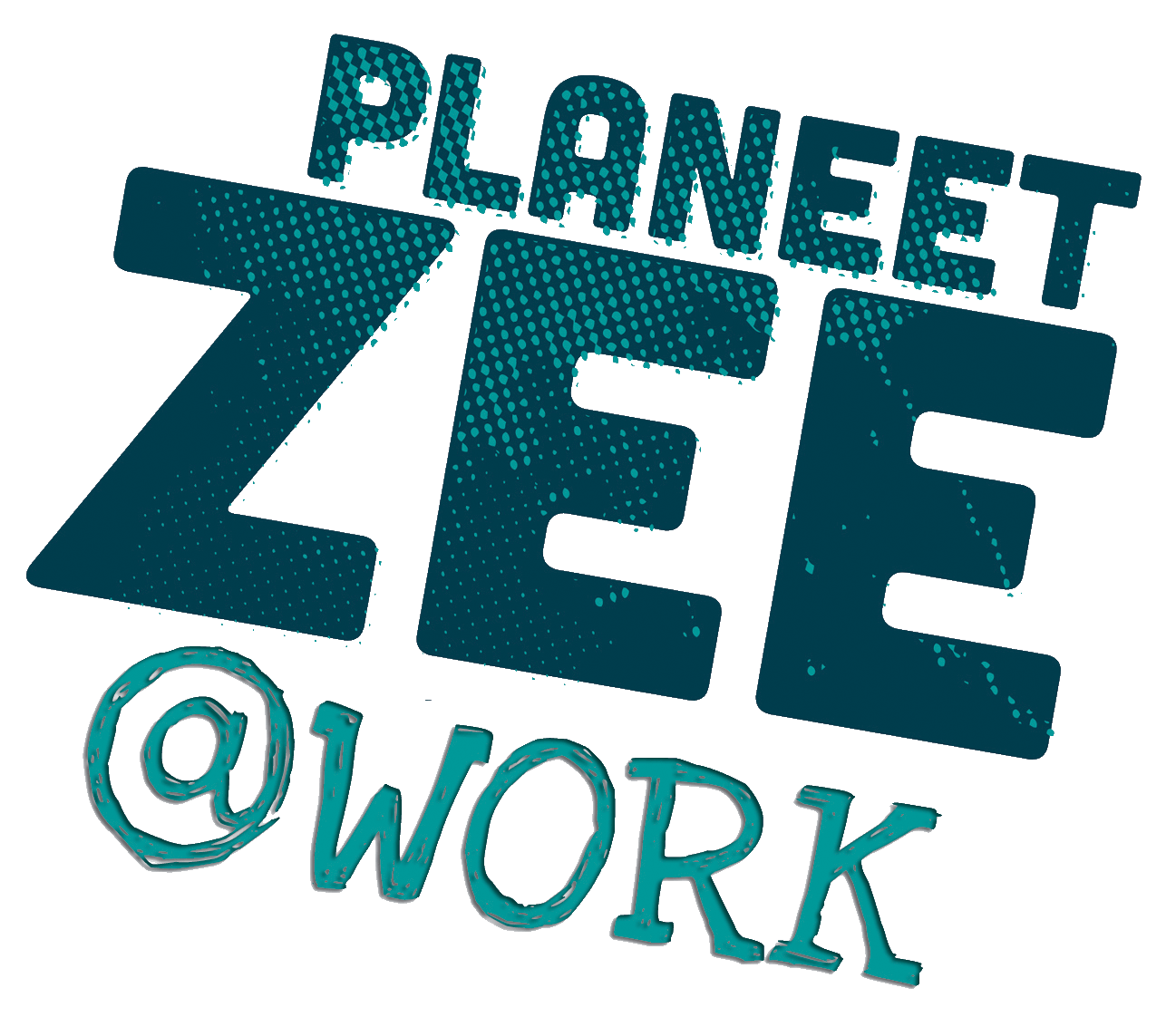 Datum: (oktober 2014 - februari 2015) 
Locatie: Oostende Thesaurusterm: biodiversiteit, ecologie, Noordzee, taxonomieAantal groepen: 3 
Instituut:Vlaams Instituut voor de Zee (VLIZ), meerBeschrijving:Vanop het onderzoeksschip Simon Stevin vergelijken we de biodiversiteit van verschillende gebieden in zee en bekijken de oorzaak van dit verschil. Op deze dagtocht worden stalen genomen van de bodem en de daar aanwezige bodemdieren, ook kijken we naar hoe de bodemsamenstelling de soortenrijkdom aan onze kust beïnvloedt. Achteraf bepalen we volgens een eenvoudige biodiversiteitsindex welk gebied er het meest in aanmerking komt om beschermd te worden.Situering van het onderwerp:De Belgische Noordzee is een uniek en complex ecosysteem. Het wordt gekenmerkt door een zandige bodem (van slib over fijn tot grof zand) met zandbanken en zandstranden. Ook grindbedden, scheepswrakken en de recentelijk geïnstalleerde offshore windmolens maken deel uit van het ecosysteem. Er werden maar liefst 2267 mariene soorten (2014) beschreven in het Belgisch Register van Mariene Soorten (BeRMS) waaronder de grootste groep bestaat uit ongewervelden zoals de sponzen, kwallen, wormen, weekdieren, … Ook heel wat vissen, zeezoogdieren waaronder bruinvissen en zeehonden, als zeevogels prijken op de lijst.  Elke soort heeft zo zijn specifieke voorkeur voor watertemperatuur, stromingssterkte, troebelheid of een bepaald bodemtype. Sommige gebieden zijn daarom rijker in soortensamenstelling dan anderen. Om beschermingszones in zee aan te duiden, bepalen onderzoekers welke gebieden de hoogste ecologische waarde hebben.  Technieken/Apparatuur:Van Veen grijper, plankennet, planktonnet, …Praktisch:Het aantal studenten mag niet hoger zijn dan 15 (+ 1 leerkracht) gezien de beperking op het aantal opvarenden.Het schip vertrekt vanuit Oostende, ligplaats Foxtrot. 